Пояснительная записка          Настоящая программа разработана на основе обязательного минимума содержания  по географии для основной общеобразовательной школы и авторской программы Е.М. Домогацких, Н.И. Алексеевского.Курс «География России» завершает базовое географическое образование, создает у учащихся образ страны во всем её многообразии и целостности. Его содержание связано с ключевыми экономическими, экологическими, социальными проблемами, решаемыми Россией на данном этапе её развития, возрождением России как великой евроазиатской державы.Курс «География России» служит одной из основ формирования духовности, воспитания патриотизма, интернационализма будущих граждан России, их уважения к культуре и истории своей Родины и населяющих её народов, экономического и эстетического образования школьников.Основная цель курса – создать у учащихся целостное представление о своей Родине, раскрыть разнообразие её природных условий и ресурсов, населения и проблемы хозяйства, познакомить учащихся с этапами заселения и освоения территории России, разнообразными условиями жизни и деятельности людей в разных регионах страны.Таким образом, цель школьного географического образования сводится к решению следующих основных задач:   способствовать формированию географического мышления школьников, развитию свободно и творчески мыслящей личности;передать учащимся сумму систематических знаний по географии, овладение которыми поможет им ориентироваться в современном мире;служить одной из основ формирования духовности, воспитания патриотизма, интернационализма будущих граждан России.Количество часов по программе: 70 часов, в неделю - 2 часа;                                 практических работ - 19, из них оценочных- 8.Рабочая программа рассчитана на 68 часов, согласно годового календарного графика школы и расписания занятий программный материал будет выполнен за счет уплотнения уроков повторения.1. ТРЕБОВАНИЯ К УРОВНЮ ПОДГОТОВКИ УЧАЩИХСЯ 2.СОДЕРЖАНИЕ ТЕМ УЧЕБНОГО КУРСАРаздел I. Общая физическая география России (31 часа)Тема 1. Географическое положение (2 часа)Место России на карте мира. Территория и акватория России. Соседи России. Сухопутные водные, морские и воздушные границы. Часовые пояса. Крайние точки.Основные понятия: часовые пояса, поясное время, декретное время, летнее и зимнее время, московское время, Российский сектор Арктики, государственные границы.Практические работы: 1. Определение координат крайних точек территории России. 2. Решение задач на определение поясного времени.Тема 2. Исследование территории России (3 часа)Открытие и освоение русскими землепроходцами Европейского Севера, Западной и Восточной Сибири, Дальнего Востока. Мангазея. Остроги. Камчатские экспедиции. Исследования Северного Ледовитого океана, Северный морской путь. Исследования Русского географического общества.Основные понятия: Мангазея, остроги, Великая Северная экспедиция, Северный морской путь.Персоналии: И. Москвитин, С. Дежнев, Е. Хабаров, И. Камчатой, В. Атласов, В. Беринг, А. Чириков, С.Челюскин, Д. и Х. Лаптевы, В. Н. Татищев, Ф.П. Врангель, В.В. ДокучаевН.А.Э. Норденшельд, Ф. Нансен, Г.Я. Седов, Дж. Де-Лонг, В.А. Обручев, О.Ю. Шмидт, Б.А. Вилькицкий.Тема 3. Геологическое строение и рельеф (4часов)Шкала геологического времени. Геологическое летоисчисление. Особенности геологического строения. Крупные тектонические формы. Главные черты рельефа России, их связь со строением литосферы. Размещение крупных форм рельефа на территории России. Формирование рельефа под воздействием внутренних и внешних сил. Движения земной коры. Районы современного горообразования, землетрясений и вулканизма. Великое оледенение. Закономерности размещения месторождений полезных ископаемых России. Минеральные ресурсы страны и проблемы их рационального использования. Влияние рельефа на жизнь и хозяйственную деятельность  человека. Опасные природные явления.Основные понятия: абсолютный и относительный возраст горных пород, геохронологическая шкала, эра, период, платформа, щит, плита, складчатый пояс, складчатые и складчато-глыбовые горы, месторождение.Персоналии: А.Е. Ферсман, В.А. Обручев, И.М. Губкин.Практическая работа: 1.Установление связи между тектоническими структурами, формами рельефа и полезными ископаемыми. Тема 4. Климат и погода (7 часов)Агроклиматические ресурсы своего региона. Особенности климата России. Климатообразующие факторы, климатические пояса и типы климатов России. Солнечная радиация и радиационный баланс. Закономерности распределения тепла и влаги: средние температуры января и июля, осадки, испарение, испаряемость, коэффициент увлажнения.Погода. Типы воздушных масс, циркуляция атмосферы (атмосферные фронты, циклоны и антициклоны). Прогнозы погоды. Использование аэрокосмических методов изучения климатических явлений. Климат и погода, и их влияние на хозяйственную деятельность людей. Понятие об агроклиматических ресурсах. Опасные и неблагоприятные явления погоды. Изменение климата под влиянием естественных и антропогенных факторов.Климат и человек. Влияние климата на быт человека, его жилище, одежду, способы передвижения, здоровье. Опасные климатические явления. Агроклиматическая карта.Основные понятия: солнечная радиация, коэффициент увлажнения, атмосферный фронт, циклон, антициклон.Персоналии: А.И. Воейков.Практические работы: 1. Выявление особенностей изменения средних температур января и июля, годового количества осадков и коэффициента увлажнения по территории страны с запада на восток. 2. Составление прогноза погоды по имеющимся синоптическим картам.Тема 5. Моря и внутренние воды (7часов)Моря, окружающие территорию России. Своеобразие морей России их органический мир и природно-хозяйственное значение.Воды суши, их виды. Реки России. Главные речные системы. Распределение рек по бассейнам океанов. Питание, режим, расход, годовой сток рек, ледовый режим. Роль рек в освоении территории России. Важнейшие озера, их происхождение. Искусственные водоемы. Болота. Подземные воды. Ледники. Многолетняя мерзлота.Особая роль внутренних вод в природе и хозяйстве. Водные ресурсы, неравномерность их распределения. Мелиорация. Опасные явления, связанные с водами (паводки, наводнения, лавины и др.), их предупреждение.Основные понятия: речная система, бассейн реки, питание реки, режим реки, падение и уклон реки, верховые и низинные болота, многолетняя мерзлота, горные и покровные ледники, водные ресурсы.Персоналии: В.Беринг, Г.И. Невельской.Практические работы: 1. Характеристика морей, омывающих территорию России. 2. Определение по тематическим картам режима питания, особенностей годового стока и возможностей хозяйственного использования реки. 3. Оценивание обеспеченности водными ресурсами крупных регионов России.Тема 6. Почвы (2часа)Почва, её состав, строение, свойства. Почвообразование. В.В.Докучаев – основоположник почвоведения. Образование почв, их основные (зональные) типы, свойства, структура, различия в плодородии. Закономерности распространения почв. Почвенные карты. Почвенные ресурсы России. Чернозем. Изменения почв в процессе их хозяйственного использования, борьба с эрозией и загрязнением почв. Меры по сохранению плодородия почв.Основные понятия: почвенные горизонты, зональные типы почв, почвенные ресурсы.Персоналии: В.В. Докучаев.Тема 7. Природные зоны (6часов)Природные комплексы и природно-территориальные комплексы. Взаимосвязь природных компонентов внутри комплекса. Природные компоненты и их зависимость от влияния человека. Природные комплексы разных уровней. Природная зона – как природный комплекс. Арктические пустыни. Тундры. Лесотундры. Тайга. Смешанные и широколиственные леса. Лесостепи. Степи. Полупустыни. Пустыни. Черноморское побережье Кавказа. Зональные и азональные природные комплексы. Высотная поясность. Ресурсы растительного и животного мира. Особо охраняемые территории.Основные понятия: природно-территориальный комплекс, природная зона, высотная поясность, ландшафт, биосферный заповедник.Персоналии: В.В. Докучаев, Л.С. Берг.Практические работы: 1. Выявление зависимости между компонентами природы на примере одной из природных зон. 2. Прогнозирование изменения одного из компонентов природно-территориального комплекса при заданном изменении другого.Раздел 2. Крупные природные районы России (24 часа)Тема 1. Островная Арктика (1час)Мир арктических островов. Западная Арктика: Земля Франца-Иосифа, Новая Земля. Восточная Арктика: Новосибирские острова, Северная Земля, остров Врангеля.Тема 2. Восточно-Европейская Русская равнина (4часов)Физико-географическое положение территории. Древняя платформа. Чередование возвышенностей и низменностей – характерная черта рельефа. Морено-ледниковый рельеф. Полесья и ополья. Эрозионные равнины. Полезные ископаемые Русской равнины: железные и медно-никелевые руды Балтийского щита, КМА, Печорский каменноугольный бассейн, хибинские апатиты и др.Климатические условия и их благоприятность для жизни человека. Западный перенос воздушных масс. Крупнейшие реки. Разнообразие почвенно-растительного покрова лесной зоны. Лесостепь и степь. Природная зональность на равнине.  Крупнейшие заповедники. Экологические проблемы – последствие интенсивной хозяйственной деятельности.Основные понятия: увалы, западный перенос, оттепель, моренные холмы, «бараньи лбы», Малоземельская и Большеземельская тундра, полесье, ополье.Практическая работа: 1. Определение по основным климатическим характеристикам (количеству солнечной радиации, количеству осадков, средним температурам января и июля) изменения климатических условий в разных частях Восточно-Европейской равнины.Тема 3. Кавказ (3часа)Кавказ – самый южный район страны. Особенности географического положения региона. Равнинная, предгорная, и горная части региона: их природная и хозяйственная специфика. Горный рельеф, геологическое строение и полезные ископаемые Кавказа. Особенности климата региона. Современное оледенение. Основные реки, особенности питания и режима, роль в природе и хозяйстве. Почвенно-растительный покров и растительный мир.  Структура высотной поясности гор. Агроклиматические, почвенные и кормовые ресурсы. Заповедники и курорты Кавказа.Основные понятия: Предкавказье, лакколит, Большой Кавказ, бора, фен.Практическая работа: 1. Составление схемы высотной поясности в горах Большого Кавказа.Тема 4. Урал (3часа)Урал – каменный пояс России. Освоение и изучение Урала. Пограничное положение Урала между европейской частью России и Сибирью на стыке тектонических структур и равнин. Различия по геологическому строению и полезным ископаемым Предуралья, Урала и Зауралья. Уральские самоцветы. Недостаточная геологическая изученность Урала. Особенности климата Урала. Урал – водораздел крупных рек.Зональная и высотная поясность. Почвенно-растительный покров и развитие сельского хозяйства. Антропогенные изменения природы Урала. Заповедники Урала.Основные понятия: Предуралье, Зауралье, омоложенные горы.Персоналии: А.Е. Ферсман.Практическая работа: 1. Оценка природных условий и ресурсов одной из частей Урала на основе карт атласа.Тема 5. Западно-Сибирская равнина (3часа)Западная  Сибирь край уникальных богатств: крупнейший в мире нефтегазоносный бассейн. Западно-Сибирская равнина – одна из крупнейших низменностей земного шара. Молодая плита и особенности формирования рельефа. Континентальный климат, при небольшом количестве осадков избыточное увлажнение, внутренние воды. Сильная заболоченность. Отчетливо выраженная зональность природы от тундр до степей. Краткая характеристика зон. Зона Севера и её значение. Оценка природных условий для жизни и быта человека; трудность освоения природных богатств: суровая зима. многолетняя мерзлота, болота.Основные понятия: многолетняя мерзлота, низменные болота, березовые колки, суховеи.Практическая работа: 1. Объяснение закономерностей распространения болот на территории Западной Сибири. Описание трудностей в освоении территории, связанных с наличием заболоченных территорий.Тема 6. Средняя Сибирь (2часа)Географическое положение между реками Енисей и Лена. Древняя Сибирская платформа, представленная в рельефе Среднесибирским плоскогорьем. Преобладание плато и нагорий. Траппы и кимберлитовые трубки. Месторождения золота, алмазов, медно-никелевых руд, каменного угля. Резко континентальный климат: малое количество осадков, Сибирский (Азиатский) антициклон. Крупнейшие реки России: Лена, Енисей и их притоки. Реки – основные транспортные пути Средней Сибири; большой гидроэнергетический потенциал. Морозные формы рельефа. Две природные зоны: тундра и светлохвойная тайга.Основные понятия: траппы, кимберлитовая трубка, Сибирский (Азиатский) антициклон, полигоны, бугры пучения, гидролакколиты.Практическая работа: 1. Характеристика жизнедеятельности человека в суровых природных условиях на примере Норильска.Тема 7. Северо-Восток Сибири (2часа)Географическое положение: от западных предгорий Верхоянского хребта до Чукотского нагорья на востоке. Омоложенные горы; среднегорный рельеф территории, «оловянный пояс». Резко континентальный климат с очень холодной зимой и прохладным летом. Полюс холода  Северного полушария. Определяющее значение многолетней мерзлоты для всей природы региона. Реки со снеговым питанием и половодьем в начале лета. Природные зоны: тундра и светлохвойная тайга.Основные понятия: омоложенные горы, складчато- глыбовые горы, полюс холода, ископаемый (жильный лед), наледь.Персоналии: И.Д. Черский, В.В. Прончищев, Д.Я. Лаптев.Тема 8. Горы Южной Сибири (3часа)Южная Сибирь – рудная кладовая страны. Разнообразие тектонического  строения и рельефа. Складчато-глыбовые средневысотные горы и межгорные котловины, тектонические озера. Байкал. Области землетрясений. Богатство рудными ископаемыми магматического происхождения. Контрастность климатических условий. Высотная поясность. Степи Забайкалья. Агроклиматические ресурсы. Экологические проблемы Байкала.Основные понятия: возрожденные горы, геологические разломы, тектонические озера.Персоналии: П.С. Паллас, В.А. Обручев, И.Д. Черский.Практическая работа: 1. Выявление зависимости между тектоническим строением, рельефом и размещением полезных ископаемых на примере железорудных месторождений Алтая.Тема 9. Дальний Восток (4часов)Дальний Восток – край, где север встречается с югом. Геология и тектоника территории. Современный вулканизм Камчатки и Курил. Муссонный климат Тихоокеанского побережья. Климатические контрасты севера и юга. Большая густота и полноводность речной сети. Паводки и наводнения. Гидроресурсы и ГЭС. Влияние приморского положения на смещение границ природных зон к югу. Гигантизм растений. Характеристика тундры и лесной зоны. Уссурийская тайга – уникальный природный комплекс. Заповедники Дальнего Востока.Основные понятия: сопка, цунами, гейзеры, муссонный климат, тайфун.Персоналии: Ф. Попов, С. Дежнев, В. Поярков, В. Атласов, Е. Хабаров, И. Москвитин, Н. Пржевальский, Г. Невельской, А. Лаперуз.Практическая работа: 1. Оценка основных климатических показателей для характеристики условий жизни и хозяйственной деятельности населения на примере Приморья.Раздел 3. Природа и человек (3часа)Влияние природы на человека: природные ресурсы, благоприятные и неблагоприятные природные условия, стихийные бедствия, рекреационное значение природных условий. Влияние человека на природу: использование природных ресурсов, выброс отходов, изменение природных ландшафтов, создание природоохранных территорий. Роль географии в современном мире. Географические прогнозы. Задачи современной географии.Основные понятия: рациональное природопользование, географический прогноз.Практическая работа: 1. Составление географического прогноза изменения  ПТК какого-либо участка своей местности при строительстве через нее автомагистрали.       Раздел 4. Физическая география Ростовской области (10 часов)Географическое положение, геологическое строение, рельеф, полезные ископаемые, особенности климата, гидрография, почвы, растительность и животный мир, охрана природы.Географическая номенклатураКрайние точки: мыс Флигели, мыс Челюскин, гора Базардюзю, Куршская коса.Моря: Баренцево, Белое, Лаптевых, Карское, Восточно-Сибирское, Чукотское, Берингово, Охотское, Японское, Балтийское, Черное, Азовское, Каспийское море-озеро.Заливы: Гданьский, Финский, Кандалакшский, Онежская губа, Байдарацкая губа, Обская губа, Енисейский, Пенжинская губа, Петра Великого.Проливы: Лаперуза, Кунаширский, Керченский, Берингов, Татарский.Острова: Земля Фраца Иосифа, Новая Земля, Новосибирские, Северная Земля, Врангеля, Сахалин, Курильские, Соловецкие, Колгуев, Вайгач, Кижи, Валаам, Командорские.Полуострова: Камчатка, Ямал, Таймыр, Кольский, Канин, Рыбачий, Таманский, Гыданьский, Чукотский.Реки: Волга, Дон, Обь, Иртыш, Лена, Енисей, Ангара, Яна, Индигирка, Колыма, Анадырь, Амур, Зея, Бурея, Шилка, Аргунь, Северная Двина, Печора, Онега, Мезень, Ока, Вятка, Кама, Нева, Кубань, Кума, Терек, Урал, Белая, Чусовая, Исеть, Бия, Катунь, Тобол, Ишим, Пур, Таз, Нижняя Тунгуска, Подкаменная Тунгуска, Вилюй, Алдан, Хатанга, Селенга, Оленек, Уссури, Камчатка.Озера: Чудское, Онежское, Ладожское, Байкал, Таймыр, Телецкое, Селигер, Имандра, Псковское, Ильмень, Плещеево, Эльтон, Баскунчак, Кулундинское, Чаны, Ханка.Водохранилища: Куйбышевское, Рыбинское, Братское, Волгоградское, Цимлянское, Вилюйское, Зейское, Горьковское.Каналы: Беломорско-Балтийский, Мариинская система, Волго-Балтийский, им. Москвы, Волго-Донской.Горы: Хибины, Большой Кавказ, Казбек, Эльбрус, Урал, Народная, Ямантау, Магнитная, Качканар, Алтай, Белуха, Салаирский кряж, Кузнецкий Алатау, Западный и Восточный Саян, Бырранга, Енисейский кряж, Становое нагорье, Алданское нагорье, Витимское плоскогорье, Становой хребет, Верхоянский хребет, хребет Черского, Чукотское нагорье, Джугджур, Сихотэ-Алинь, Ключевская Сопка, Авачинская Сопка, Шивелуч. Возвышенности: Среднерусская, Приволжская, Среднесибирское плоскогорье, плато Путорана, Тиманский кряж, Северные Увалы, Валдайская, Ставропольская, Сибирские Увалы.Равнины: Восточно-Европейская (Русская), Западно-Сибирская, Окско-Донская, Ишимская, Барабинская, Зейско-Буреинская, Центрально-Якутская.Низменности: Яно-Индигирская, Колымская, Средне-Амурская, Кумо-Манычская впадина, Прикаспийская, Печорская, Мещерская, Окско-Донская, Прикубанская, Кузнецкая котловина, Северо-Сибирская, Минусинская, Тувинская котловины.Заповедники и другие охраняемые территории: Астраханский, Баргузинский, Кандалакшский, Галичья Гора, Кедровая Падь, Приокско-Террасный, Лапландский, Дарвинский, Самарская Лука, Тебердинский, Печоро-Илычский, Башкирский, Ильменский, Алтайский, Таймырский, Долина Гейзеров, Ленские Столбы, Усть-Ленский, Кроноцкий, Остров Врангеля, Дальневосточный морской, Ростовский.Месторождения: Печорский угольный бассейн, КМА, Подмосковный буроугольный бассейн, Баскунчак (соли), Западно-Сибирский нефтегазоносный бассейн, Кузбас, Горная Шория  (железные руды), Донбас, Хибины (апатиты), Канско-Ачинский, Ленский, Тунгусский, Южно-Якутский угольные бассейны, Удоканское (медь), Алдан и Бодайбо (золото), Мирный (алмазы). 3. Учебно-тематическое планирование по географииПриложения к программе Оценочные практические работы1.    Характеристика географического положения России. Сравнение ГП России с ГП других стран.2.    Определение поясного времени для разных пунктов России.3.    Объяснение зависимости расположения крупных форм рельефа и месторождений полезных ископаемых от строения земной коры на примере отдельных территорий.4.    Определение по картам закономерностей распределения солнечной радиации, радиационного баланса, годового количества осадков по территории страны, выявление особенностей распределения средних температур января и июля.5.    Определение   по   синоптической   карте   особенностей   погоды   для   различных   пунктов. Составление прогноза погоды.6.    Оценка основных климатических показателей одного из регионов страны для характеристики условий жизни и хозяйственной деятельности населения.7.    Составление   характеристики   одной    из   рек   с   использованием   тематических   карт   и климатограмм, определение возможностей ее хозяйственного использования.8.    Оценка природных условий и ресурсов природной зоны (по выбору) на основе анализа общегеографических и тематических карт.Приложения к программе (итоговые контрольные работы).Итоговые тесты по географии8 классПроверочный тест после окончания I полугодия1 вариант1. С положением России по отношению к экватору более всего сходно географическое положение:а) Канады; б) США; в) Японии; г) Китая.2. Выберите моря, которыми Россия омывается на севере:а) Охотское, Японское, Черное;       в) Белое, Баренцево, Карское;б) Лаптевых, Азовское, Берингово; г) Балтийское, Чукотское, Белое.3. На формирование природы России наиболее сильное влияние оказывают океаны:а) Сев. Ледовитый и Атлантический; в) Тихий и Индийский; б) Индийский и Сев. Ледовитый;        г) Атлантический и Тихий.4. Россия имеет самую протяженную границу с:а) Финляндией; б) Азербайджаном; в) Белоруссией; г) Казахстаном.5. Н. М. Пржевальский исследовал:а) Чукотку;                    в) Центральную Европу;  б) Центральную Азию; г) Центральную Америку.6. Первой российской кругосветной экспедицией командовали: а) В. Беринг и А. Чириков; в) Ф. Беллинсгаузен и М. Лазарев;б) Ф. Попов и С. Дежнев;   г) И. Крузенштерн и Ю. Лисянский.7. Какое утверждение о тектоническом строении является верным?а) в основании Среднесибирского плоскогорья лежит область палеозойской складчатости;б) в основании Западно-Сибирской равнины лежит молодая палеозойская платформа;в) кавказские горы образовались в эпоху мезозойской складчатости;г) в настоящее время на территории России продолжается герцинское горообразование.8. Самая высокая точка России - гора Эльбрус имеет высоту:а) ; б) ; в) ; г) .9. К щитам древних платформ приурочены месторождения:а) железных руд;      в) нефти;б) калийных солей;  г) оловянных руд.10. Какие ресурсы относятся к исчерпаемым невозобновимым:а) почвенное плодородие, биологические ресурсы; 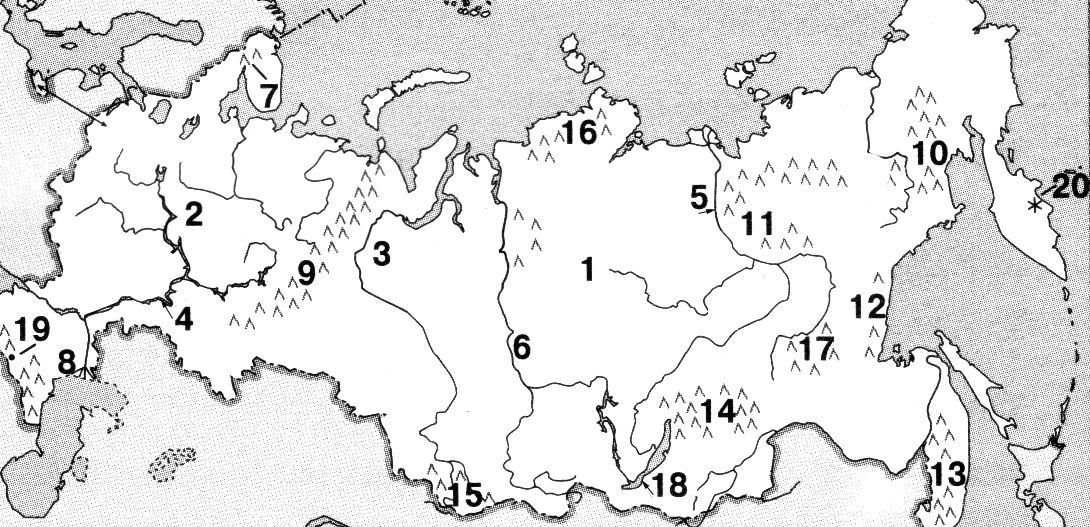 б) земельные, агроклиматические;в) нефть, газ, уголь, руда; г) энергия ветра, энергия приливов и отливов.11. Выберите неверный вариант (рис. 18):а) 6 – река Лена;               в) 15 – Алтайские горы;б) 9 гора Уральские;        г) 18 – озеро Байкал.12. Выберите верный вариант (рис. 18):а) 19 - гора Народная; в) 6 - река Обь; б) 4 - река Енисей;       г) 7 - Кольский п-ов.                                                                                                                               Рис. 1813. Выберите район с самыми низкими зимними температурами:а) Кавказские горы; в) полуостров Таймыр;б) Якутия;                 г) остров Рудольфа.14.Выберите неблагоприятные климатические явления, связанные с антициклональной погодой летом:а) ливневые дожди; б) град; в) ураган. г) засуха.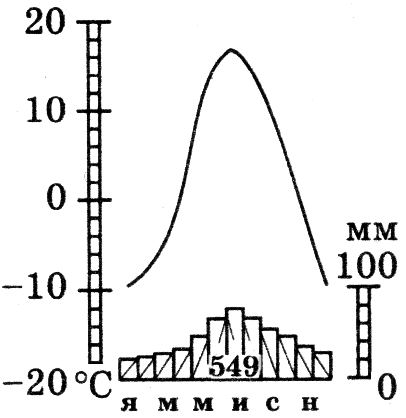 15. Укажите тип климата, которому соответствует климатическая диаграмма на (рис. 19):а) умеренный умеренно континентальный;б) субарктический;в) умеренный резко континентальный;                                       Рис. 19г) умеренный муссонный.16. Восточная Сибирь характеризуется климатом:а) морским;       в) резко континентальным;                             б) муссонным;  г) умеренным.17. Какое из утверждений о реках России является верным:а) Лена впадает в море Лаптевых; в) Иртыш впадает в Енисей;б) Волга впадает в Азовское море; г) Ангара впадает в Обь.18.Выберите территорию, реки которой наиболее подходят для строительства ГЭС:а) Западно-Сибирская равнина; в) Среднерусская возвышенность.б) Уральские горы;                      г) юг Восточной Сибири;19. Крупнейшим хранилищем запасов пресных вод в России:а) ледники и снежники;                    в) реки; б) озера, пруды и водохранилища;  г) болота.20.Укажите территорию, где реки с паводковым режимом:а) Восточно-Европейская равнина; в) запад Кавказских гор;б) Среднесибирское плоскогорье;   г) Дальний Восток.21. Укажите пограничное озеро России:а) Байкал;            в) Чаны;б) Каспийское;  г) Онежское.22. Главной причиной отсутствия наводнений на Волге является:а) малое количество снега на территории бассейна; в) засуха;б) равномерный режим осадков;                г) наличие водохранилищ.23. Суровость климата и ледовитость морей Северного Ледовитого океана нарастает в направлении:а) с запада на восток; б) с севера на юг; в) с востока на запад.24. Выберите верный вариант:а) плодородие - это восстановление нарушенных земель;б) перегной - главное свойство почвы;в) мелиорация - меры по улучшению почв;г) рекультивация - органические остатки в почве.25. Укажите почву, которая образуется в условиях, когда коэффициент увлажнения равен единице:а) серые лесные;                       в) каштановая;б) тундровые глеевые;             г) подзолистая.26. Выберите вариант, где неверно указаны причинно-следственные связи:а) создание полезащитных лесополос - уменьшает почвенную эрозию;б) осушение земель - понижает уровень грунтовых вод;в) орошение почв - предотвращает засоление земель;г) снегозадержание - увеличивает содержание влаги в почве.27. В этой природной зоне хвойная растительность с примесью лиственных пород, коэффициент увлажнения > 1, снежная зима и теплое лето, почвы подзолистые, разнообразная фауна. а) тайга;             в) жестколистные леса и кустарники; б) лесостепь;     г) лесотундра. 2 вариант1. Россию омывает столько же океанов, сколько и территорию:а) Австралии; б) Японии; в) Турции; г) Канады.2. Большая часть территории России расположена:а) севернее Северного полярного круга; в) в Западном полушарии;б) южнее Северного полярного круга;     г) в Южном полушарии.3. Территория России расположена в:а) 24 часовых поясах; в) 11 часовых поясах;б) 12 часовых поясах; г) 10 часовых поясах.4. Россия граничит с:а) Финляндией; б) Киргизией; в) Арменией; г) Чехией.5. Самая южная точка России находится на границе с:а) Турцией; б) Казахстаном; в) Азербайджаном; г) Китаем.6. Приморье и Приамурье исследовал:а) Е. Хабаров;           в) Ф. Беллинсгаузен; б) И. Крузенштерн;  г) С. Дежнев.7. Какое из утверждений о возрасте гор России является верным?а) горы Алтай образовались в эпоху кайнозойской складчатости;б) горы Кавказ образовались в эпоху палеозойской складчатости;в) горы Урал образовались в эпоху герцинской складчатости;г) горы Саяны образовался в эпоху мезозойской складчатости.8. Высшая точка России расположена в пределах: а) Кавказа; б) Тянь-Шаня; в) Памира; г) Алтая.9. Россия занимает 1 место в мире по добыче:а) каменного угля;  б) фосфоритов;в) железных руд;     г) природного газа.10. Какие ресурсы относятся к исчерпаемым возобновимым:а) нефть, газ, уголь, руда;б) почвенное плодородие, биологические ресурсы;в) энергия ветра, энергия приливов и отливов;г) земельные, агроклиматические.11. Выберите неверный вариант (рис. 18):а) 11 - хребет Черского; в) 2 - Восточно-Европейская равнина б)16 - горы Быранга;       г) 8 - Окско-Донская равнина.12. Выберите верный вариант (рис. 18):а) 3 - Западно-Сибирская равнина;  в) 16 - Кольский п-ов; б) 20 - гора Эльбрус;                          г) 9 - горы Кавказские.13. Укажите климатические пояса и области, отсутствующие на территории России:а) арктический; в) субтропический континентальный;б) умеренный континентальный; г) умеренный муссонный.14. Выберите неблагоприятное климатическое явление, связанное с прохождением циклона:а) ураган; б) суховей; в) гололед; г) мороз. 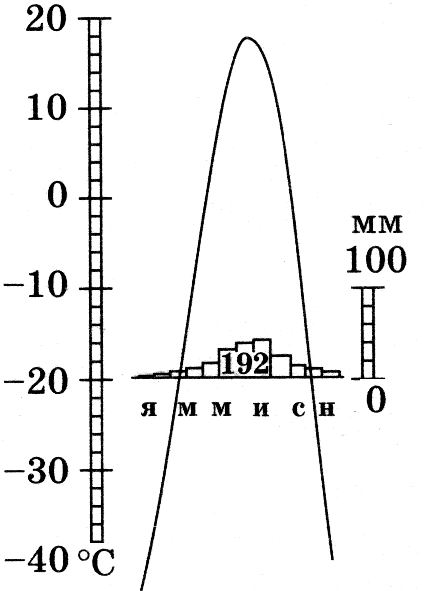 15. Определите климат по климатической диаграмме (рис.20):а) субарктический;              в) умеренный континентальный;б) умеренный муссонный;  г) умеренный резко континентальный.16. Дальний Восток характеризуется климатом:а) арктическим;    в) резко континентальным;б) муссонным;      г) морским. 17. Какое из утверждений является верным?а) реки Сев. Кавказа имеют зимнее половодье;б) река Амур разливается весной;в) река Волга - самая полноводная река России;г) река Обь - самая длинная река России.                                                              Рис. 2018. Выберите виды деятельности, для которых знание режима рек не существенно:                                       а) химическая промышленность; б) речное судоходство и туризм;в) работа ГЭС и лесосплав;           г) рыбное хозяйство и орошение.19. Выберите причину существования многолетней мерзлоты:а) снежные зимы;                 в) продолжительные зимы; б) морозные зимы;               г) твердые горные породы.20. Укажите реки, которые относятся к бассейну Тихого океана:а) Анадырь, Амур, Камчатка;  в) Кубань, Днепр, Дон;б) Индигирка, Обь, Печора;     г) Урал, Волга, Кама.21. Большинство озер европейской части России:а) бессточные и пресные;  в) сточные и пресные; б) сточные и соленые;       г) бессточные и соленые.22. Наиболее сильные и частые наводнения происходят на реках:а) Дальнего Востока; в) Европейской России;б) Южной Сибири;    г) Западной Сибири.23. Баренцево море по сравнению с Белым является наиболее теплым из-за:а) более южного положения; в) большей глубины;б) большей солености;            г) большей связи с Атлантикой.24. Выберите верный вариант:а) гумус - меры по улучшению почв;б) рекультивация - восстановление нарушенных земель;в) мелиорация - разрушение почвы;г) эрозия - органическое вещество почвы.25. Укажите наиболее распространенные почвы России:а) черноземные, красноземные, каштановые;б) арктические, тундровые глеевые, бурые полупустынные;в) серые лесные, бурые лесные, пойменные;г) дерново-подзолистые, подзолистые, мерзлотно-таежные.26. Выберите вариант, где неверно указаны причинно-следственные связи:а) уничтожение древесной растительности на склонах - развитие почвенной эрозии;б) распашка вдоль склонов - замедляет почвенную эрозию;в) осушение земель – понижение уровня грунтовых вод;г) правильная распашка земель - сохраняет естественный почвенный покров.27. В этой природной зоне преобладает травянистая растительность (злаковые, разнотравье), коэффициент увлажнения < 1, почвы черноземы, каштановые, для фауны характерны грызуны, пресмыкающиеся.а) тундра; б) тайга; в) пустыня; г) степь.Проверочный тест после окончания II полугодия1 вариант1. Укажите природную зону России, наиболее измененную хозяйственной деятельностью людей:а) степь; б) тундра; в) тайга; г) пустыня.2. Oт водной и ветровой эрозии наиболее страдает зона:а) лесотундры; б) полупустыни; в) лесостепи; г) смешанных лесов.3.Укажите неверное утверждение:а) в зоне хвойных лесов почвы почти не развиты;б) наименьшее количество высотных поясов можно наблюдать в горах Крайнего Севера;в) полупустыни России расположены в области резко континентального климата;г) в России смена природных зон наблюдается с севера на юг.4. Выступы кристаллического фундамента находится на:а) Валдайской возвышенности;     в) Ноной Земле;б) Приволжской возвышенности;  г) Кольском полуострове.5. Укажите территорию Восточно-Европейской равнины, где наиболее широко распространены эрозионные формы рельефа:а) Прикаспийская низменность; в) Валдайская возвышенность;б) Приволжская возвышенность;   г) Мещерская низменность.6. На Восточно-Европейской равнине континентальность климата возрастает с:а) запада на восток;      б) юго-запада на северо-восток;в) севера на юг;             г) северо-запада на юго-восток.7. Какой из приведенных вариантов смены природных зон в горах Кавказа является правильным?а) лесостепь - альпийские луга - широколиственные леса - снега и льды;б) лесной пояс - субальпийские луга - альпийский пояс - снега и льды;в) леса темнохвойные - субальпийские луга - лесостепь - снега и льды;г) альпийские луга - лесостепь - субальпийские луга - снега и льды.8. В горах Кавказа разрабатываются крупные месторождения:а) мела; б) графита; в) бурого угля; г) вольфрама. 9. Выберите основной источник питания горных рек Кавказа:а) ледники; б) дождь; в) талые снега; г) подземные воды.10. Заболоченные поймы в дельтах рек, покрытые камышом:а) фён; б) бора; в) плавни; г) лакколиты.11. Ильменский заповедник славится:а) уникальным скоплением минералов; в) редкой флорой;б) уникальным рельефом;                         г) редкой фауной.12. Урал сформировался в эпоху:а) альпийской складчатости; в) каледонской складчатости;б) мезозойской складчатости; г) герцинской складчатости.13. Самая высокая часть Урала:а) полярная; б) приполярная; в) северная; г) южная.14. Укажите причину небольшой высоты Уральских гор:а) древность гор;б) деятельность человека по добыче полезных ископаемых;в) легко разрушаемые породы, которыми сложены горы;г) малая высота поднятий в последнюю эпоху горообразования.15. Укажите причину, нехватки воды на Урале:а) антропогенное загрязнение вод; в) маловодность рек; б) небольшие озера;                          г) засушливый климат.16. Западная Сибирь имеет рельеф, понижающийся:а) к центру; б) к югу; в) к северу; г) к западу.17. Какое утверждение о Западной Сибири неверно:а) большое количество осадков; б) плоский рельеф; в) малое испарение; г) наличие многолетней мерзлоты.18. Укажите полезное ископаемое Западной Сибири, запасы которого составляют более 60% общероссийских:а) поваренная соль; б) каменный уголь; в) известняк; г) торф.19. В основании Западно-Сибирской равнины лежит:а) щит;             в) область древней складчатости; б) платформа;  г) область мезозойской складчатости.20. Загрязнение вод в Западной Сибири связано с:а) вырубкой лесов;     в) осушением болот;б) распашкой земель; г) добычей нефти. 21. В основе бóльшей части Восточной Сибири лежит:а) щит;             в) область мезозойской складчатости; б) платформа. г) область кайнозойской складчатости;22. Какое утверждение является верным?а) больше всего осадков в России выпадает в районе Сочи;б) территория России расположена в двух климатических поясах;в) на всей территории России в течение года преобладает пониженное атмосферное давление;г) в Якутии самые низкие температуры в Северном полушарии.23. Какое утверждение о России является верным?а) протяженность с запада на восток составляет более ;б) расположена во всех климатических поясах Евразии;в) граничит лишь с развитыми странами;г) имеет выход к четырем океанам.24. Частые извержения вулканов и сильные землетрясения на Дальнем Востоке объясняются:а) небольшой толщиной земной коры;б) большим перепадом высот;в) активным взаимодействием литосферных плит;г) деятельностью внешних сил.25. Укажите причину, которая ежегодно осложняет освоение агроклиматических ресурсов юга Дальнего Востока:а) обильные осадки в летне-осеннее время; в) цунами;б) продолжительные засухи;                          г) извержения вулканов.26. Выберите условие, периодичности извержения гейзеров:а) приливы и отливы;                    в) время нагрева воды до кипения;б) движения литосферных плит;  г) активность соседних вулканов.27. На рис. 21 Становое нагорье обозначено цифрой:а) 14; б) 13; в) 17; г) 12.2 вариант1. Укажите природную зону, в которой соотношение тепла и влаги близко к оптимальному:а) степь; б) полупустыня; в) тайга; г) лесостепь.2.Укажите правильную последовательность природных зон на Восточно-Европейской равнине (с севера на юг):а) арктическая пустыня - тундра - тайга - степь - пустыня;б) тундра - лесотундра - тайга - смешанные и широколиственные леса - лесостепь - степь - полупустыня - пустыня;в) тайга - лесотундра - лесостепь - степь;г) арктическая пустыня - тундра - тайга - степь.3. В основании Восточно-Европейской равнины лежит:а) область древней складчатости;  в) молодая платформа;б) область новой складчатости;     г) древняя платформа.4. Где находится щит древней платформы:а) Кольский полуостров и Карелия;             в) предгорья Урала;б) Смоленско-Московская возвышенность; г) Тиманский кряж.5. Укажите воздушные массы, господствующие над большей частью территории Восточно-Европейской равнины:а) арктические; б) тропические; в) умеренные; г) субарктические.6. Выберите неверное утверждение.а) на Кавказе выпадает самое маленькое количество осадков;б) Северный Кавказ протянулся с северо-запада на юго-восток;в) Северный Кавказ - самая высокая часть нашей страны;г) на Сев. Кавказе обычно бывают самые теплые в России зимы.7. Когда и почему разливается большинство рек Северного Кавказа:а) зимой из-за таяния снегов во время оттепелей;б) весной из-за проливных дождей;в) летом из-за таяния ледников и горных снегов;г) осенью из-за схода снежных лавин.8. Молибдено-вольфрамовое месторождение на Кавказе в:а) Тырныаузе; б) Железноводске; в) Кисловодске; г) Пятигорске. 9. Укажите типы климата, не встречающиеся на Северном Кавказе:а) умеренно континентальный; в) высокогорный;б) морской;                                  г) муссонный.10. Выберите верное утверждение:а) шибляк - заболоченные пространства;б) бора - холодный северный ветер с гор;в) фён - снегопад в горах;г) плавни - заросли кустарников.11.Старое название Урала:а) Длинные горы; в) Восточные горы;б) Высокий пояс; г) Каменный пояс.12. Самая высокая вершина Урала:а) Народная; в) Тэльпозиз; б) Ямантау; г) Сабля. 13. На Урале, рудными ископаемыми особенно богаты:а) центральная часть;  в) южный Урал;б) восточные склоны; г) Предуралье.14. Наибольшим разнообразием природных условий отличается:а) Южный Урал; в) Северный Урал;б) Средний Урал; г) Приполярный Урал.15. Для Уральских гор характерны:а) вулканизм;                      в) сложное геологическое строение;б) высокая сейсмичность;  г) разнообразие полезных ископаемых.16. Выберите характерные черты Приполярного Урала:а) параллельное расположение хребтов; в) сильные землетрясения;б) наибольшие на Урале высоты;             г) степная зона.17. В основании Западной Сибири лежит:а) герцинская складчатость;  б) древняя докембрийская платформа; в) байкальская складчатость; г) молодая палеозойская плита.18. Обилие мелких озер в Западной Сибири связано с:а) избыточным увлажнением в сочетании со слабой дренированностью территории;б) недостаточным увлажнением территории;в) континентальностью климата;г) высокой заболоченностью территории.19. Укажите полезное ископаемое, не характерное для Западной Сибири:а) поваренная соль; б) нефть; в) алмазы; г) природный газ.20. Выберите природную зону, отсутствующую в Западной Сибири:а) широколиственные леса; б) тундра; в) лесостепь; г) тайга.21.Укажите формы рельефа, для которых характерны зимние инверсии температур:а) вершины гор;                  в) межгорные котловины; б) плоские равнины;           г) плоскогорья.22.Происхождение котловины озера Байкал:а) тектоническое; б) ледниковое; в) вулканическое; г) запрудное.23. Какое из утверждений о возрасте гор России является верным?а) Верхоянский хребет образовался в кайнозойской складчатости;б) горы Кавказ образовались в эпоху палеозойской складчатости;в) горы Алтай образовались в эпоху кайнозойской складчатости;г) горы Урал образовались в эпоху герцинской складчатости.24. Какое из утверждений о реках России является верным?а) Река Ангара впадает в реку Обь;б) Река Лена впадает в море Лаптевых;в) Река Волга впадает в Азовское море;г) Река Иртыш впадает в реку Енисей.25. Укажите причину уникальности уссурийской тайги:а) молодость природы;б) близость к реке Уссури;в) разнообразие климатических условий;г) сочетание северных и южных видов растений и животных.26. Реки юга Дальнего Востока полноводнее всего:а) круглый год; б) летом; в) весной; г) осенью.27. На рис. 21 Алданское нагорье обозначено цифрой:а) 12; б) 13; в) 14; г) 17.5. УЧЕБО-МЕТОДИЧЕСКИЕ СРЕДСТВАОсновные: 1. Домогацких Е.М., Алексеевский Н.И. Физическая география России. 8 класс. - М.: Русское слово, 2010.2.  Географический атлас. 8 класс. - М.: Дрофа, 2007.3. Домогацких Е.М.. Рабочая тетрадь по географии. 8 класс. - М.: Русское слово, 2014г. Дополнительная литература:1. Алексеев АИ. География России. Природа и население. - М.: Дрофа, 2007.2.  Дронов В.П., Баринова И.И., Ром В.Я., Лобжанидзе А.А. География России. Природа. Население. Хозяйство. 8 класс. - М.: Дрофа, 2007.3.  Сиротин В.И. Тесты для итогового контроля. 8-9 классы. - М.: Дрофа, 2010.4.  Маерова Н.Ю. Уроки географии. 8-9 классы. - М.: Дрофа, 2004.5.  Сайты , Интернет-сервисы, программы, интерактивные карты.КАЛЕНДАРНО-ТЕМАТИЧЕСКОЕ ПЛАНИРОВАНИЕ	СОГЛАСОВАНО                           				СОГЛАСОВАНОП		Протокол заседания методического совета           Заместитель директора по УВРМ 		М Б О У   Быстрянской СОШ	                       М Б О У   Быстрянской СОШО		от	 _________2015 года №____                        _______________ЯЦУН Т.Н._		_______________КАЙНОВА С.А.                       _______________2015 года№ п/пРаздел учебного курсаКомпетенции1.Общая физическая география России    (31 часов)Предметная компетенция: знать/понимать:особенности современного этапа развития географической науки, ее объект, предмет, структуру, методы и источники географической информации, основные теории и концепции;значение географической науки в решении геоэкологических проблем человеческого общества;понимание роли и места географической науки в системе научных дисциплин, ее роли в решении современных практических задач человечества и глобальных проблем;представление о современной географической научной картине мира и владение основами научных географических знаний (теорий, концепций, принципов, законов и базовых понятий);смысл основных теоретических категорий и понятий, включая географическое положение, географическое районирование;уметь:применять основные положения географической науки для описания и анализа современного мира как сложной, противоречивой и динамичной природно-общественной территориальной системы;характеризовать разные типы стран и районов, составлять комплексные географические характеристики различных территорий;решать социально значимые географические задачи на основе проведения геоэкономической экспертизы;Личностная компетенция:осознание ценности географического знания как важнейшего компонента научной картины мира;осознание себя как члена общества на глобальном, региональном и локальном уровнях (житель планеты Земля, гражданин Российской Федерации, житель конкретного региона); осознание целостности природы, населения и хозяйства Земли, материков, их крупных районов и стран;представление о России как субъекте мирового географического пространства, ее месте и роли в современном мире;осознание единства географического пространства России как единой среды обитания всех населяющих ее народов, определяющей общность их исторических судеб.Метапредметная                                                  компетенция:  познавательных интересов, интеллектуальных и творческих способностей учащихся; гуманистических и демократических ценностных ориентации, готовности следовать этическим нормам поведения в повседневной жизни и производственной деятельности;способности к самостоятельному приобретению новых знаний и практических умений, умения управлять своей познавательной деятельностью;готовности к осознанному выбору дальнейшей профессиональной траектории в соответствии с собственными интересами и возможностями.Коммуникативная                                                                             компетенция:умения организовывать свою деятельность, определять ее цели и задачи, выбирать средства реализации цели и применять их на практике, оценивать достигнутые результаты;умения вести самостоятельный поиск, анализ, отбор информации, ее преобразование, сохранение, передачу и презентацию с помощью технических средств и информационных технологий;организация своей жизни в соответствии с общественно значимыми представлениями о здоровом образе жизни, правах и обязанностях гражданина, ценностях бытия и культуры, социального взаимодействия;умение оценивать с позиций социальных норм собственные поступки и поступки других людей;умения взаимодействовать с людьми, работать в коллективах с выполнением различных социальных ролей, представлять себя, вести дискуссию, написать письмо, заявление и т. п.;умения ориентироваться в окружающем мире, выбирать целевые и смысловые установки в своих действиях и поступках, принимать решения.
2.Крупные природные районы России         (24 часа)Предметная компетенция: умение работать с разными источниками географической информации;умение выделять, описывать и объяснять существенные признаки географических объектов и явлений;картографическая грамотность;владение элементарными практическими умениями применять приборы и инструменты для определения количественных и качественных характеристик компонентов географической среды;умение вести наблюдения за объектами, процессами и явлениями географической среды, их изменениями в результате природных и антропогенных воздействий, оценивать их последствия;Личностная компетенция:овладение на уровне общего образования законченной системой географических знаний и умений, навыками их применения в различных жизненных ситуациях;Метапредметная                                                     компетенция: познавательных интересов, интеллектуальных и творческих способностей учащихся; гуманистических и демократических ценностных ориентации, готовности следовать этическим нормам поведения в повседневной жизни и производственной деятельности;способности к самостоятельному приобретению новых знаний и практических умений, умения управлять своей познавательной деятельностью;готовности к осознанному выбору дальнейшей профессиональной траектории в соответствии с собственными интересами и возможностями.Коммуникативная                                                                             компетенция: умения организовывать свою деятельность, определять ее цели и задачи, выбирать средства реализации цели и применять их на практике, оценивать достигнутые результаты;умения вести самостоятельный поиск, анализ, отбор информации, ее преобразование, сохранение, передачу и презентацию с помощью технических средств и информационных технологий;организация своей жизни в соответствии с общественно значимыми представлениями о здоровом образе жизни, правах и обязанностях гражданина, ценностях бытия и культуры, социального взаимодействия;умение оценивать с позиций социальных норм собственные поступки и поступки других людей;умения взаимодействовать с людьми, работать в коллективах с выполнением различных социальных ролей, представлять себя, вести дискуссию, написать письмо, заявление и т. п.;умения ориентироваться в окружающем мире, выбирать целевые и смысловые установки в своих действиях и поступках, принимать решения.
3.Природа и человек (3 часа)Предметная компетенция: представление о современной географической научной картине мира и владение основами научных географических знаний (теорий, концепций, принципов, законов и базовых понятий);умение применять географические знания в повседневной жизни для объяснения и оценки разнообразных явлений и процессов, адаптации к условиям проживания на определенной территории, самостоятельного оценивания уровня безопасности окружающей среды как сферы жизнедеятельности;умения соблюдать меры безопасности в случае природных стихийных бедствий и техногенных катастроф;Личностная компетенция: сформированность устойчивых установок социально-ответственного поведения в географической среде — среде обитания всего живого, в том числе и человека.Метапредметная                                                     компетенция: способности к самостоятельному приобретению новых знаний и практических умений, умения управлять своей познавательной деятельностью;готовности к осознанному выбору дальнейшей профессиональной траектории в соответствии с собственными интересами и возможностями.Коммуникативная                                                                             компетенция:умения организовывать свою деятельность, определять ее цели и задачи, выбирать средства реализации цели и применять их на практике, оценивать достигнутые результаты;умения вести самостоятельный поиск, анализ, отбор информации, ее преобразование, сохранение, передачу и презентацию с помощью технических средств и информационных технологий;организация своей жизни в соответствии с общественно значимыми представлениями о здоровом образе жизни, правах и обязанностях гражданина, ценностях бытия и культуры, социального взаимодействия;умение оценивать с позиций социальных норм собственные поступки и поступки других людей;умения взаимодействовать с людьми, работать в коллективах с выполнением различных социальных ролей, представлять себя, вести дискуссию, написать письмо, заявление и т. п.;умения ориентироваться в окружающем мире, выбирать целевые и смысловые установки в своих действиях и поступках, принимать решения.
Физическая география Ростовской области (10 часов)Предметная компетенция: Изучение особенностей природы Ростовской области для накопления знаний (в форме представлений), которые будут использоваться в дальнейшем при изучении географиипредставление о роли и месте Ростовской области в системе георгафических знаний;владение основами научных географических знаний (теорий, концепций, принципов, законов и базовых понятий);умение применять географические знания в повседневной жизни для объяснения и оценки разнообразных явлений и процессов, адаптации к условиям проживания на определенной территории, самостоятельного оценивания уровня безопасности окружающей среды как сферы жизнедеятельности;Личностная компетенция:осознание себя как члена общества на глобальном, региональном и локальном уровнях (житель планеты Земля, гражданин Российской Федерации, житель конкретного региона);Метапредметная                                                     компетенция: способности к самостоятельному приобретению новых знаний и практических умений, умения управлять своей познавательной деятельностью;готовности к осознанному выбору дальнейшей профессиональной траектории в соответствии с собственными интересами и возможностями.Коммуникативная                                                                             компетенция:умения организовывать свою деятельность, определять ее цели и задачи, выбирать средства реализации цели и применять их на практике, оценивать достигнутые результаты;умения вести самостоятельный поиск, анализ, отбор информации, ее преобразование, сохранение, передачу и презентацию с помощью технических средств и информационных технологий;организация своей жизни в соответствии с общественно значимыми представлениями о здоровом образе жизни, правах и обязанностях гражданина, ценностях бытия и культуры, социального взаимодействия;умение оценивать с позиций социальных норм собственные поступки и поступки других людей;умения взаимодействовать с людьми, работать в коллективах с выполнением различных социальных ролей, представлять себя, вести дискуссию, написать письмо, заявление и т. п.;умения ориентироваться в окружающем мире, выбирать целевые и смысловые установки в своих действиях и поступках, принимать решения.
№ урока№ урокаДатапо плануИКТТема урокаСодержание урока (основные понятия)Компетенции учащихся (предметные)Виды контроляРаздел 1. Общая физическая география России    (31  час)Раздел 1. Общая физическая география России    (31  час)Раздел 1. Общая физическая география России    (31  час)Раздел 1. Общая физическая география России    (31  час)Раздел 1. Общая физическая география России    (31  час)Раздел 1. Общая физическая география России    (31  час)Раздел 1. Общая физическая география России    (31  час)Раздел 1. Общая физическая география России    (31  час)Тема 1. Географическое положениеТема 1. Географическое положениеТема 1. Географическое положениеТема 1. Географическое положениеТема 1. Географическое положениеТема 1. Географическое положениеТема 1. Географическое положениеТема 1. Географическое положение1101.09+Россия на карте мираГеографическое положение. Виды и уровни географического положения. П.Р.№ 1.     Характеристика географического положения России. Сравнение ГП России с ГП других стран.Знать: связь между географическим положением и другими компонентами природыБеседа  2203.09+Часовые пояса страныОсобенности географического положения России. Часовые поясаП.Р.№ 2.    Определение поясного времени для разных пунктов России.Знать: в каких часовых поясах лежит Россия. Уметь: определять местное, поясное, декретное, летнее время, их роль в хозяйстве и жизни людейИндивидуальная работа по заполнению контурных картТема 2. Исследования территории РоссииТема 2. Исследования территории РоссииТема 2. Исследования территории РоссииТема 2. Исследования территории РоссииТема 2. Исследования территории РоссииТема 2. Исследования территории РоссииТема 2. Исследования территории РоссииТема 2. Исследования территории России3308.09Русские землепроходцы XI-XVII вв.История освоения и изучения территории РоссииЗнать: результаты географических открытий. Уметь: находить в разных источниках и анализировать информациюИндивидуальный,фронтальный       опрос4410.09Географические открытия в России XVIII-XIX вв.История освоения и изучения территории РоссииЗнать: результаты географических открытий. Уметь: находить в разных источниках и анализировать информациюЭвристическая беседа по результатам групповой работы5515.09Географические исследования ХХ в.История освоения и изучения территории РоссииЗнать: результаты географических открытий. Уметь: находить в разных источниках и анализировать информациюЭвристическая беседа по результатам групповой работыТема 3. Геологическое строение и рельефТема 3. Геологическое строение и рельефТема 3. Геологическое строение и рельефТема 3. Геологическое строение и рельефТема 3. Геологическое строение и рельефТема 3. Геологическое строение и рельефТема 3. Геологическое строение и рельефТема 3. Геологическое строение и рельеф6617.09Геологическое летоисчисление и геологическая карта Особенности геологического строения. Устойчивые и подвижные участки земной коры. Основные этапы геологической истории формирования земной коры на территории страны. Основные тектонические структуры. Распространение крупных форм рельефа. Влияние внутренних и внешних процессов на формирование рельефа. Движение земной коры. Области современного горообразования, землетрясения и вулканизма. Природные условия и ресурсы. Закономерности размещения месторождений полезных ископаемых. Минеральные ресурсы страны и проблемы их рационального использованияЗнать: основные геологические эры,тектонические структуры, сейсмически опасные территории, основные формы рельефа, их связь со строением земной коры; горы и равнины (см. номенклатуру); закономерности размещения полезных ископаемых, основные бассейны и месторождения (см. номенклатуру); взаимодействие внутренних и внешних сил в формировании рельефа. Уметь: показывать на карте эти объекты, приводить примеры; определять местоположение этих объектов на карте, объяснять причины такого размещенияИндивидуальный,фронтальный       опрос7722.09Тектоническое  строениеОсобенности геологического строения. Устойчивые и подвижные участки земной коры. Основные этапы геологической истории формирования земной коры на территории страны. Основные тектонические структуры. Распространение крупных форм рельефа. Влияние внутренних и внешних процессов на формирование рельефа. Движение земной коры. Области современного горообразования, землетрясения и вулканизма. Природные условия и ресурсы. Закономерности размещения месторождений полезных ископаемых. Минеральные ресурсы страны и проблемы их рационального использованияЗнать: основные геологические эры,тектонические структуры, сейсмически опасные территории, основные формы рельефа, их связь со строением земной коры; горы и равнины (см. номенклатуру); закономерности размещения полезных ископаемых, основные бассейны и месторождения (см. номенклатуру); взаимодействие внутренних и внешних сил в формировании рельефа. Уметь: показывать на карте эти объекты, приводить примеры; определять местоположение этих объектов на карте, объяснять причины такого размещенияБеседа8824.09 +Общие черты рельефаОсобенности геологического строения. Устойчивые и подвижные участки земной коры. Основные этапы геологической истории формирования земной коры на территории страны. Основные тектонические структуры. Распространение крупных форм рельефа. Влияние внутренних и внешних процессов на формирование рельефа. Движение земной коры. Области современного горообразования, землетрясения и вулканизма. Природные условия и ресурсы. Закономерности размещения месторождений полезных ископаемых. Минеральные ресурсы страны и проблемы их рационального использованияЗнать: основные геологические эры,тектонические структуры, сейсмически опасные территории, основные формы рельефа, их связь со строением земной коры; горы и равнины (см. номенклатуру); закономерности размещения полезных ископаемых, основные бассейны и месторождения (см. номенклатуру); взаимодействие внутренних и внешних сил в формировании рельефа. Уметь: показывать на карте эти объекты, приводить примеры; определять местоположение этих объектов на карте, объяснять причины такого размещенияИндивидуальная работа по заполнению контурных карт9929.09Литосфера и человекП.Р.№ 3.    Объяснение зависимости расположения крупных форм рельефа и месторождений полезных ископаемых от строения земной коры на примере отдельных территорий.Знать: основные геологические эры,тектонические структуры, сейсмически опасные территории, основные формы рельефа, их связь со строением земной коры; горы и равнины (см. номенклатуру); закономерности размещения полезных ископаемых, основные бассейны и месторождения (см. номенклатуру); взаимодействие внутренних и внешних сил в формировании рельефа. Уметь: показывать на карте эти объекты, приводить примеры; определять местоположение этих объектов на карте, объяснять причины такого размещенияБеседа Тема 4. Климат и погодаТема 4. Климат и погодаТема 4. Климат и погодаТема 4. Климат и погодаТема 4. Климат и погодаТема 4. Климат и погодаТема 4. Климат и погодаТема 4. Климат и погода101001.10Климатообразующие факторыФакторы формирования климата: географическая широта, подстилающая поверхность, циркуляция воздушных масс. Сезонность климата. Знать:   неблагоприятные явления, влияние климата на жизнь и хозяйственную деятельность человека, характеристику типов климатов, факторы,определяющие климатРоссии; закономерно-сти распределения те-пла и влаги, понятие«сезонность», понятие«комфортность» («дис-комфортность») клима-тических условий.Уметь: объяснить об-разование циклонов иантициклонов, анали-зировать карты, ис-пользовать знания дляфенологических на-блюдений в природе,составлять прогнозпогоды, приводитьпримеры адаптациичеловека к условиямокружающей среды,приводить примеры иобъяснять причиныявленийИндивидуальный,фронтальный       опрос111106.10+Распределение тепла и влаги по территории страныЗакономерности распределения тепла и влаги на территориистраны (средние температуры января и июля, осадки, испарение, испаряемость, коэффициент увлажнения).    П.Р.№  4.    Определение по картам закономерностей распределения солнечной радиации, радиационного баланса, годового количества осадков по территории страны, выявление особенностей распределения средних температур января и июля.Знать:   неблагоприятные явления, влияние климата на жизнь и хозяйственную деятельность человека, характеристику типов климатов, факторы,определяющие климатРоссии; закономерно-сти распределения те-пла и влаги, понятие«сезонность», понятие«комфортность» («дис-комфортность») клима-тических условий.Уметь: объяснить об-разование циклонов иантициклонов, анали-зировать карты, ис-пользовать знания дляфенологических на-блюдений в природе,составлять прогнозпогоды, приводитьпримеры адаптациичеловека к условиямокружающей среды,приводить примеры иобъяснять причиныявленийБеседа121208.10+Климаты РоссииТипы климатов России. Факторы их формирования, климатические пояса. Знать:   неблагоприятные явления, влияние климата на жизнь и хозяйственную деятельность человека, характеристику типов климатов, факторы,определяющие климатРоссии; закономерно-сти распределения те-пла и влаги, понятие«сезонность», понятие«комфортность» («дис-комфортность») клима-тических условий.Уметь: объяснить об-разование циклонов иантициклонов, анали-зировать карты, ис-пользовать знания дляфенологических на-блюдений в природе,составлять прогнозпогоды, приводитьпримеры адаптациичеловека к условиямокружающей среды,приводить примеры иобъяснять причиныявленийИндивидуальная работа по заполнению контурных карт131313.10Погода  Погода и климат. Степень благоприятности природных условий. П.Р.№ 5.    Определение   по   синоптической   карте   особенностей   погоды   для   различных   пунктов. Составление прогноза погоды.Знать:   неблагоприятные явления, влияние климата на жизнь и хозяйственную деятельность человека, характеристику типов климатов, факторы,определяющие климатРоссии; закономерно-сти распределения те-пла и влаги, понятие«сезонность», понятие«комфортность» («дис-комфортность») клима-тических условий.Уметь: объяснить об-разование циклонов иантициклонов, анали-зировать карты, ис-пользовать знания дляфенологических на-блюдений в природе,составлять прогнозпогоды, приводитьпримеры адаптациичеловека к условиямокружающей среды,приводить примеры иобъяснять причиныявленийИндивидуальный,фронтальный       опрос141415.10+Атмосферные вихриЦиклоны и антициклоны.Знать:   неблагоприятные явления, влияние климата на жизнь и хозяйственную деятельность человека, характеристику типов климатов, факторы,определяющие климатРоссии; закономерно-сти распределения те-пла и влаги, понятие«сезонность», понятие«комфортность» («дис-комфортность») клима-тических условий.Уметь: объяснить об-разование циклонов иантициклонов, анали-зировать карты, ис-пользовать знания дляфенологических на-блюдений в природе,составлять прогнозпогоды, приводитьпримеры адаптациичеловека к условиямокружающей среды,приводить примеры иобъяснять причиныявленийБеседа 151520.10Атмосфера и человекКлимат и человек.Влияние климата на быт, жилище, одежду, способы передвижения, здоровье человека. Неблагоприятные             климатические явления П.Р.№ 6.    Оценка основных климатических показателей одного из регионов страны для характеристики условий жизни и хозяйственной деятельности населения.Знать:   неблагоприятные явления, влияние климата на жизнь и хозяйственную деятельность человека, характеристику типов климатов, факторы,определяющие климатРоссии; закономерно-сти распределения те-пла и влаги, понятие«сезонность», понятие«комфортность» («дис-комфортность») клима-тических условий.Уметь: объяснить об-разование циклонов иантициклонов, анали-зировать карты, ис-пользовать знания дляфенологических на-блюдений в природе,составлять прогнозпогоды, приводитьпримеры адаптациичеловека к условиямокружающей среды,приводить примеры иобъяснять причиныявленийБеседа 161622.10Климат и климатические ресурсыТестирование Стр.91Тема 5. Моря и внутренние водыТема 5. Моря и внутренние водыТема 5. Моря и внутренние водыТема 5. Моря и внутренние водыТема 5. Моря и внутренние водыТема 5. Моря и внутренние водыТема 5. Моря и внутренние водыТема 5. Моря и внутренние воды171727.10+Моря РоссииОсобая роль воды в природе и хозяйстве. Природно-хозяйственное различие морей России. Знать: особенности внутренних вод, понятия, касающиеся работы реки, номенклатуру, меры по сохранению природы, защиты людей от стихийных природных явлений, особенности вод своего региона, бассейны, режим, использование, распределение рек по бассейнам океанов, основные географические понятия, номенклатуру.        Уметь: на карте показать южную границу многолетней мерзлоты и объекты, объяснять их размещение, называть и показывать на карте географические объектыИндивидуальная работа по заполнению контурных карт181829.10+Характеристики рекиВиды вод суши на территории страны. Главные речные системы, водоразделы, бассейны. Распределение рек по бассейнам океанов.  П.Р.№ 7.    Составление   характеристики   одной    из   рек   с   использованием   тематических   карт   и климатограмм, определение возможностей ее хозяйственного использования.Знать: особенности внутренних вод, понятия, касающиеся работы реки, номенклатуру, меры по сохранению природы, защиты людей от стихийных природных явлений, особенности вод своего региона, бассейны, режим, использование, распределение рек по бассейнам океанов, основные географические понятия, номенклатуру.        Уметь: на карте показать южную границу многолетней мерзлоты и объекты, объяснять их размещение, называть и показывать на карте географические объектыИндивидуальный,фронтальный       опрос191910.11+Реки РоссииПитание, режим, расход, годовой сток рек, ледовый режим. Роль рек в освоении территории и развитии экономики России.Знать: особенности внутренних вод, понятия, касающиеся работы реки, номенклатуру, меры по сохранению природы, защиты людей от стихийных природных явлений, особенности вод своего региона, бассейны, режим, использование, распределение рек по бассейнам океанов, основные географические понятия, номенклатуру.        Уметь: на карте показать южную границу многолетней мерзлоты и объекты, объяснять их размещение, называть и показывать на карте географические объектыГрупповая работа. Составление по карте маршрута путешествия. Беседа по результатам анализа карт202012.11+Озера и болотаВажнейшие озера, их происхождение. Болота.Знать: особенности внутренних вод, понятия, касающиеся работы реки, номенклатуру, меры по сохранению природы, защиты людей от стихийных природных явлений, особенности вод своего региона, бассейны, режим, использование, распределение рек по бассейнам океанов, основные географические понятия, номенклатуру.        Уметь: на карте показать южную границу многолетней мерзлоты и объекты, объяснять их размещение, называть и показывать на карте географические объектыИндивидуальный,фронтальный       опрос212117.11Природные льдыПодземные воды. Ледники. Знать: особенности внутренних вод, понятия, касающиеся работы реки, номенклатуру, меры по сохранению природы, защиты людей от стихийных природных явлений, особенности вод своего региона, бассейны, режим, использование, распределение рек по бассейнам океанов, основные географические понятия, номенклатуру.        Уметь: на карте показать южную границу многолетней мерзлоты и объекты, объяснять их размещение, называть и показывать на карте географические объектыИндивидуальный,фронтальный       опрос222219.11Великое оледенениеМноголетняя мерзлота.Знать: особенности внутренних вод, понятия, касающиеся работы реки, номенклатуру, меры по сохранению природы, защиты людей от стихийных природных явлений, особенности вод своего региона, бассейны, режим, использование, распределение рек по бассейнам океанов, основные географические понятия, номенклатуру.        Уметь: на карте показать южную границу многолетней мерзлоты и объекты, объяснять их размещение, называть и показывать на карте географические объектыБеседа232324.11Гидросфера и человекВодные ресурсы, возможность их размещения на территории страны.Внутренние воды и водные ресурсы, особенности их размещения на территории страны.Знать: особенности внутренних вод, понятия, касающиеся работы реки, номенклатуру, меры по сохранению природы, защиты людей от стихийных природных явлений, особенности вод своего региона, бассейны, режим, использование, распределение рек по бассейнам океанов, основные географические понятия, номенклатуру.        Уметь: на карте показать южную границу многолетней мерзлоты и объекты, объяснять их размещение, называть и показывать на карте географические объектыТестированиеСтр.127 Тема 6. Почвы Тема 6. Почвы Тема 6. Почвы Тема 6. Почвы Тема 6. Почвы Тема 6. Почвы Тема 6. Почвы Тема 6. Почвы 242426.11+Формирование и свойства почвыПочвы и почвенные ресурсы. Почвы -основной компонент природы. В.В. Докучаев - основоположник почвоведенияЗнать: понятие «почва», факторы почвообразования, основные свойства почв. Уметь: объяснять существенные признаки почвИндивидуальный,фронтальный       опрос252501.12Зональные типы почвРазмещение основных типов почв. Почвенные ресурсы, меры по сохранению почвЗнать:закономерности распространения, значение и охрану почв, мелиорацию земель, приводить примеры. Уметь: анализировать карту почвИндивидуальный,фронтальный       опросТема 7. Природные зоны Тема 7. Природные зоны Тема 7. Природные зоны Тема 7. Природные зоны Тема 7. Природные зоны Тема 7. Природные зоны Тема 7. Природные зоны Тема 7. Природные зоны 262603.12+Природные комплексы РоссииПриродные территориальные комплексы. Природная зона как природный комплекс: взаимосвязь и взаимообусловленность ее компонентов. Роль В.В.Докучаева и Л.С. Берга в создании учения о природных зонах. Знать: понятие ПТК, уровни ПТК, понятие «высотная поясность», физико-географические районы России, характеристику арктических пустынь, тундр, лесотундр, лесных зон: тайги, смешанных и широколиственных лесов, лесостепи, степи, полупустыни и пустыни; природные ресурсы и хозяйственное освоение зон, их экологические проблемы.                  Уметь: объяснять разнообразие природных и антропогенных комплексов, что такое природно-хозяйственные зоны; роль Докучаева В.В и Берга Л.С. в создании учения о природных зонах; набор высотных поясов в горах; составлять краткую характеристику разных территорий на основе разнообразных источников.Беседа272708.12+Безлесные природные зоны Арктики и СубарктикиХарактеристика природных зон. П.Р.№ 8.    Оценка природных условий и ресурсов природной зоны (по выбору) на основе анализа общегеографических и тематических карт.Знать: понятие ПТК, уровни ПТК, понятие «высотная поясность», физико-географические районы России, характеристику арктических пустынь, тундр, лесотундр, лесных зон: тайги, смешанных и широколиственных лесов, лесостепи, степи, полупустыни и пустыни; природные ресурсы и хозяйственное освоение зон, их экологические проблемы.                  Уметь: объяснять разнообразие природных и антропогенных комплексов, что такое природно-хозяйственные зоны; роль Докучаева В.В и Берга Л.С. в создании учения о природных зонах; набор высотных поясов в горах; составлять краткую характеристику разных территорий на основе разнообразных источников.Индивидуальный,фронтальный       опрос282810.12+Леса умеренного поясаХарактеристика природных зон.  П.Р.№ 8.    Знать: понятие ПТК, уровни ПТК, понятие «высотная поясность», физико-географические районы России, характеристику арктических пустынь, тундр, лесотундр, лесных зон: тайги, смешанных и широколиственных лесов, лесостепи, степи, полупустыни и пустыни; природные ресурсы и хозяйственное освоение зон, их экологические проблемы.                  Уметь: объяснять разнообразие природных и антропогенных комплексов, что такое природно-хозяйственные зоны; роль Докучаева В.В и Берга Л.С. в создании учения о природных зонах; набор высотных поясов в горах; составлять краткую характеристику разных территорий на основе разнообразных источников.Индивидуальный,фронтальный       опрос292915.12+Безлесные природные зоны  умеренного пояса. Субтропики. Высотная поясностьХарактеристика природных зон. П.Р.№ 8.    Знать: понятие ПТК, уровни ПТК, понятие «высотная поясность», физико-географические районы России, характеристику арктических пустынь, тундр, лесотундр, лесных зон: тайги, смешанных и широколиственных лесов, лесостепи, степи, полупустыни и пустыни; природные ресурсы и хозяйственное освоение зон, их экологические проблемы.                  Уметь: объяснять разнообразие природных и антропогенных комплексов, что такое природно-хозяйственные зоны; роль Докучаева В.В и Берга Л.С. в создании учения о природных зонах; набор высотных поясов в горах; составлять краткую характеристику разных территорий на основе разнообразных источников.Индивидуальный,фронтальный       опрос303017.12Ресурсы растительного и животного мира.Повторение.Биологические ресурсы, их рациональное использование. Меры по охране растительного и животного мира. Природные ресурсы зон, их использование,   экологические проблемы. Высотная поясность.  П.Р.№ 8.    Знать: понятие ПТК, уровни ПТК, понятие «высотная поясность», физико-географические районы России, характеристику арктических пустынь, тундр, лесотундр, лесных зон: тайги, смешанных и широколиственных лесов, лесостепи, степи, полупустыни и пустыни; природные ресурсы и хозяйственное освоение зон, их экологические проблемы.                  Уметь: объяснять разнообразие природных и антропогенных комплексов, что такое природно-хозяйственные зоны; роль Докучаева В.В и Берга Л.С. в создании учения о природных зонах; набор высотных поясов в горах; составлять краткую характеристику разных территорий на основе разнообразных источников.Беседа313122.12Итоговый полугодовой  тестТестированиеРаздел 2.  Крупные природные районы России   (24 часа)Раздел 2.  Крупные природные районы России   (24 часа)Раздел 2.  Крупные природные районы России   (24 часа)Раздел 2.  Крупные природные районы России   (24 часа)Раздел 2.  Крупные природные районы России   (24 часа)Раздел 2.  Крупные природные районы России   (24 часа)Раздел 2.  Крупные природные районы России   (24 часа)Раздел 2.  Крупные природные районы России   (24 часа)Тема 1. Островная Арктика Тема 1. Островная Арктика Тема 1. Островная Арктика Тема 1. Островная Арктика Тема 1. Островная Арктика Тема 1. Островная Арктика Тема 1. Островная Арктика Тема 1. Островная Арктика 323224.12+Природа арктических острововСостав Арктики. Особенности природыДавать оценку географического положения, природных условий и ресурсов, уметь составлять прогноз использования территории в хозяйствеГрупповая работа.. Беседа по результатам анализа картТема 2. Восточно-Европейская (Русская) равнинаТема 2. Восточно-Европейская (Русская) равнинаТема 2. Восточно-Европейская (Русская) равнинаТема 2. Восточно-Европейская (Русская) равнинаТема 2. Восточно-Европейская (Русская) равнинаТема 2. Восточно-Европейская (Русская) равнинаТема 2. Восточно-Европейская (Русская) равнинаТема 2. Восточно-Европейская (Русская) равнина333329.12+Восточно-Европейская равнина. Рельеф и геологическое строениеЕвропейская Россия - основа формирования территории Российского государства. Специфика природы и ресурсный потенциал. Влияние природных условий, ресурсов на жизнь и хозяйственную деятельность населенияДавать оценку географическому положению региона, природным условиям и ресурсам для жизни и деятельности населения. Объяснять уникальность района, достоинства и сложности географического положения района, роль Европейского Юга в геополитических интересах РоссииИндивидуальный,фронтальный       опрос343412.01+Климат, внутренние воды и природные зоныЕвропейская Россия - основа формирования территории Российского государства. Специфика природы и ресурсный потенциал. Влияние природных условий, ресурсов на жизнь и хозяйственную деятельность населенияДавать оценку географическому положению региона, природным условиям и ресурсам для жизни и деятельности населения. Объяснять уникальность района, достоинства и сложности географического положения района, роль Европейского Юга в геополитических интересах РоссииИндивидуальный,фронтальный       опрос353514.01+ПТК Восточно-Европейской равнины: тундровые и лесные районыЕвропейская Россия - основа формирования территории Российского государства. Специфика природы и ресурсный потенциал. Влияние природных условий, ресурсов на жизнь и хозяйственную деятельность населенияДавать оценку географическому положению региона, природным условиям и ресурсам для жизни и деятельности населения. Объяснять уникальность района, достоинства и сложности географического положения района, роль Европейского Юга в геополитических интересах РоссииИндивидуальная работа по заполнению контурных карт363619.01+ПТК Восточно-Европейской равнины: лесостепные и степные районы, полупустынные и пустынные районыЕвропейская Россия - основа формирования территории Российского государства. Специфика природы и ресурсный потенциал. Влияние природных условий, ресурсов на жизнь и хозяйственную деятельность населенияДавать оценку географическому положению региона, природным условиям и ресурсам для жизни и деятельности населения. Объяснять уникальность района, достоинства и сложности географического положения района, роль Европейского Юга в геополитических интересах РоссииТестированиеСтр.193Тема 3. КавказТема 3. КавказТема 3. КавказТема 3. КавказТема 3. КавказТема 3. КавказТема 3. КавказТема 3. Кавказ373721.01+Кавказ.  Рельеф и геологическое строениеСостав района. Особенности географического положения и его влияние на природу, хозяйственное развитие района и геополитические интересы России. Историко-географические этапы развития районаЗнать: состав района, особенности географического положения, этапы формирования. Уметь: по карте определять ГП района Выявлять и анализировать условия для рекреационного хозяйства на Северном Кавказе, пользоваться различными источниками информации Беседа383826.01+Климат, внутренние воды и высотная поясностьСпецифика природы района (природный амфитеатр), природные ресурсы, причины их разнообразия и влияние на жизнь и хозяйственную деятельность населенияЗнать: состав района, особенности географического положения, этапы формирования. Уметь: по карте определять ГП района Выявлять и анализировать условия для рекреационного хозяйства на Северном Кавказе, пользоваться различными источниками информации Индивидуальный,фронтальный       опросТема 4. УралТема 4. УралТема 4. УралТема 4. УралТема 4. УралТема 4. УралТема 4. УралТема 4. Урал393928.01+Урал. Рельеф, геологическое строение и полезные ископаемыеСостав района. Основные историко-географические этапы формирования района. Специфика природы Урала: рельеф, климат, природные зоны и природные ресурсыЗнать: специфику природы Урала. Уметь: называть и показывать формы рельефа, объяснять различия в природе УралаИндивидуальный,фронтальный       опрос404002.02+Климат и внутренние воды Состав района. Основные историко-географические этапы формирования района. Специфика природы Урала: рельеф, климат, природные зоны и природные ресурсыЗнать: специфику природы Урала. Уметь: называть и показывать формы рельефа, объяснять различия в природе УралаБеседа414104.02+ПТК УралаСостав района. Основные историко-географические этапы формирования района. Специфика природы Урала: рельеф, климат, природные зоны и природные ресурсыЗнать: специфику природы Урала. Уметь: называть и показывать формы рельефа, объяснять различия в природе УралаИндивидуальная работа по заполнению контурных картТема 5. Западно-Сибирская равнинаТема 5. Западно-Сибирская равнинаТема 5. Западно-Сибирская равнинаТема 5. Западно-Сибирская равнинаТема 5. Западно-Сибирская равнинаТема 5. Западно-Сибирская равнинаТема 5. Западно-Сибирская равнинаТема 5. Западно-Сибирская равнина424209.02+Западно-Сибирская равнина.  Рельеф, геологическое строение и полезные ископаемыеСостав района. Особенности ГП Западной Сибири. Этапы формирования района. Специфика природы Западной Сибири: геологическое строение, рельеф, климат, природные зоны, ресурсыЗнать: состав района, факторы формирования района, своеобразие природы Западной Сибири. Уметь: определять по картам ЭГП Западной Сибири, показывать и отличать на картах природные ресурсы Западной СибириБеседа434311.02+Климат и внутренние воды Климат, внутренние воды иСостав района. Особенности ГП Западной Сибири. Этапы формирования района. Специфика природы Западной Сибири: геологическое строение, рельеф, климат, природные зоны, ресурсыЗнать: состав района, факторы формирования района, своеобразие природы Западной Сибири. Уметь: определять по картам ЭГП Западной Сибири, показывать и отличать на картах природные ресурсы Западной СибириИндивидуальный,фронтальный       опрос444416.02ПТК Западной СибириСостав района. Особенности ГП Западной Сибири. Этапы формирования района. Специфика природы Западной Сибири: геологическое строение, рельеф, климат, природные зоны, ресурсыЗнать: состав района, факторы формирования района, своеобразие природы Западной Сибири. Уметь: определять по картам ЭГП Западной Сибири, показывать и отличать на картах природные ресурсы Западной СибириИндивидуальная работа по заполнению контурных картТема 6. Средняя СибирьТема 6. Средняя СибирьТема 6. Средняя СибирьТема 6. Средняя СибирьТема 6. Средняя СибирьТема 6. Средняя СибирьТема 6. Средняя СибирьТема 6. Средняя Сибирь454518.02+Средняя Сибирь. Рельеф и геологическое строениеСостав района. Особенности ГП Средней Сибири. Факторы формирования района. Специфика природы Средней Сибири: рельеф, геологическое строение,климат, природные зоны, природные ресурсыЗнать:состав района,особенности ЭГП, природы района. Уметь: оценивать особенности ГП района, прогнозировать развитие хозяйства в будущем, оценивать обеспеченность природными ресурсами и работать с контурной картойБеседа464625.02+Климат, внутренние воды и природные зоныСостав района. Особенности ГП Средней Сибири. Факторы формирования района. Специфика природы Средней Сибири: рельеф, геологическое строение,климат, природные зоны, природные ресурсыЗнать:состав района,особенности ЭГП, природы района. Уметь: оценивать особенности ГП района, прогнозировать развитие хозяйства в будущем, оценивать обеспеченность природными ресурсами и работать с контурной картойИндивидуальная работа по заполнению контурных картТема 7. Северо-Восток СибириТема 7. Северо-Восток СибириТема 7. Северо-Восток СибириТема 7. Северо-Восток СибириТема 7. Северо-Восток СибириТема 7. Северо-Восток СибириТема 7. Северо-Восток СибириТема 7. Северо-Восток Сибири474701.03+Северо-Восток Сибири. Рельеф, геологическое строение и климатСостав района. Особенности ГП Северо-Востока Сибири. Факторы формирования района Специфика природыЗнать: состав района, особенности ЭГП. Уметь: оценивать особенности ГП района. Прогнозировать развитие хозяйства в будущемИндивидуальный,фронтальный       опрос484803.03Внутренние воды и ПТКСостав района. Особенности ГП Северо-Востока Сибири. Факторы формирования района Специфика природыЗнать: особенности природы района. Уметь: оценивать обеспеченность природными ресурсами и работать с контурной картойИндивидуальная работа по заполнению контурных картТема 8. Горы Южной СибириТема 8. Горы Южной СибириТема 8. Горы Южной СибириТема 8. Горы Южной СибириТема 8. Горы Южной СибириТема 8. Горы Южной СибириТема 8. Горы Южной СибириТема 8. Горы Южной Сибири494910.03+Горы Южной Сибири.  Геологическое  строение и рельефСостав района. Особенности ГП пояса гор Южной Сибири. Факторы формирования района. Специфика природы: рельеф, геологическое строение, климат, природные зоны, природные ресурсы. Особенности природы в горах. Изменение природы по высотеЗнать: состав района, особенности ЭГП. Уметь: оценивать особенности ГП района. Прогнозировать развитие района в будущемБеседа505015.03+Климат и внутренние водыСостав района. Особенности ГП пояса гор Южной Сибири. Факторы формирования района. Специфика природы: рельеф, геологическое строение, климат, природные зоны, природные ресурсы. Особенности природы в горах. Изменение природы по высотеЗнать: особенности природы района. Уметь: оценивать его обеспеченность природными ресурсами и работать с контурной картойИндивидуальный,фронтальный       опрос515117.03Высотная поясностьСостав района. Особенности ГП пояса гор Южной Сибири. Факторы формирования района. Специфика природы: рельеф, геологическое строение, климат, природные зоны, природные ресурсы. Особенности природы в горах. Изменение природы по высотеЗнать: особенности природы района. Уметь: оценивать его обеспеченность природными ресурсами и работать с контурной картойИндивидуальная работа по заполнению контурных картТема 9. Дальний ВостокТема 9. Дальний ВостокТема 9. Дальний ВостокТема 9. Дальний ВостокТема 9. Дальний ВостокТема 9. Дальний ВостокТема 9. Дальний ВостокТема 9. Дальний Восток525222.03+Дальний Восток.  Геологическое  строение и рельефСостав района. Особенности ГП Дальнего Востока. Факторы формирования района Специфика природы: рельеф, геологическое строение, климат, природные зоны, природные ресурсыЗнать: состав района, особенности ЭГП. Уметь: оценивать особенности ГП района. Прогнозировать развитие района в будущем                        Знать: особенности природы района. Уметь: оценивать обеспеченность при-сюдными ресурсамиБеседа Индивидуальный,фронтальный       опрос535324.03       +Климат, внутренние воды и природные зоныСостав района. Особенности ГП Дальнего Востока. Факторы формирования района Специфика природы: рельеф, геологическое строение, климат, природные зоны, природные ресурсыЗнать: состав района, особенности ЭГП. Уметь: оценивать особенности ГП района. Прогнозировать развитие района в будущем                        Знать: особенности природы района. Уметь: оценивать обеспеченность при-сюдными ресурсамиИндивидуальный,фронтальный       опрос545405.04ПТК полуостровной и островной частиСостав района. Особенности ГП Дальнего Востока. Факторы формирования района Специфика природы: рельеф, геологическое строение, климат, природные зоны, природные ресурсыЗнать: состав района, особенности ЭГП. Уметь: оценивать особенности ГП района. Прогнозировать развитие района в будущем                        Знать: особенности природы района. Уметь: оценивать обеспеченность при-сюдными ресурсамиИндивидуальная работа по заполнению контурных карт555507.04ПТК Приморья и ПриамурьяСостав района. Особенности ГП Дальнего Востока. Факторы формирования района Специфика природы: рельеф, геологическое строение, климат, природные зоны, природные ресурсыЗнать: состав района, особенности ЭГП. Уметь: оценивать особенности ГП района. Прогнозировать развитие района в будущем                        Знать: особенности природы района. Уметь: оценивать обеспеченность при-сюдными ресурсамиИндивидуальная работа по заполнению контурных картРаздел 3. Природа и человекРаздел 3. Природа и человекРаздел 3. Природа и человекРаздел 3. Природа и человекРаздел 3. Природа и человекРаздел 3. Природа и человекРаздел 3. Природа и человекРаздел 3. Природа и человек565612.04Природные ресурсы и природные условияПриродные условия и ресурсы. Природный и экологический потенциал РоссииОбъяснять значение природы в жизни и деятельности человека. Роль географической науки в рациональном природопользовании. Составлять географические прогнозы. Знать законы об охране природы. Анализировать экологические карты России. Уметь выполнять правила природоохранного поведения, участвовать в мероприятиях по охране природыБеседа575714.04Роль географии в современном миреПриродные условия и ресурсы. Природный и экологический потенциал РоссииОбъяснять значение природы в жизни и деятельности человека. Роль географической науки в рациональном природопользовании. Составлять географические прогнозы. Знать законы об охране природы. Анализировать экологические карты России. Уметь выполнять правила природоохранного поведения, участвовать в мероприятиях по охране природыИндивидуальный,фронтальный       опрос585819.04Итоговый полугодовой тестТестированиеРаздел 4. Физическая география Ростовской областиРаздел 4. Физическая география Ростовской областиРаздел 4. Физическая география Ростовской областиРаздел 4. Физическая география Ростовской областиРаздел 4. Физическая география Ростовской областиРаздел 4. Физическая география Ростовской областиРаздел 4. Физическая география Ростовской областиРаздел 4. Физическая география Ростовской области595921.04+Ростовская область: географическое положениеОсобенности географического положения Ростовской областиБеседа Индивидуальная работа по заполнению контурных карт606026.04Геологическое строение и рельеф РООсновные геологические эры, структуры земной коры, сейсмически опасные территории Индивидуальная работа по заполнению контурных карт616128.04+Полезные ископаемые РОНаличие и особенности размещения полезных ископаемыхИндивидуальный,фронтальный       опрос626205.05Особенности климата РОКлиматообразующие  факторы, особенности погоды в циклонах и антициклонах, влияние климата на жизнь, быт, хозяйственную деятельность человека.Индивидуальный,фронтальный       опрос636310.05Гидрография РОВнутренние воды: реки, озера, болота, подземные воды Индивидуальная работа по заполнению контурных карт646412.05Почвы РОРазмещение основных типов почв. Почвенные ресурсы, меры по сохранению почвБеседа 656517.05Растительность  РОБиологические ресурсы, их рациональное использование. Объяснять значение природы в жизни и деятельности человека. Роль географической науки в рациональном природопользовании. Составлять географические прогнозы. Знать законы об охране природы. Анализировать экологические карты России и РО. Уметь выполнять правила природоохранного поведения, участвовать в мероприятиях по охране природыБеседа  666619.05Животный мир  РОБиологические ресурсы, их рациональное использование. Объяснять значение природы в жизни и деятельности человека. Роль географической науки в рациональном природопользовании. Составлять географические прогнозы. Знать законы об охране природы. Анализировать экологические карты России и РО. Уметь выполнять правила природоохранного поведения, участвовать в мероприятиях по охране природыБеседа  676724.05Охрана природы  РОПовторение и обобщение.Меры по охране растительного и животного мира. Природные ресурсы, их использование,   экологические проблемы.Объяснять значение природы в жизни и деятельности человека. Роль географической науки в рациональном природопользовании. Составлять географические прогнозы. Знать законы об охране природы. Анализировать экологические карты России и РО. Уметь выполнять правила природоохранного поведения, участвовать в мероприятиях по охране природыИндивидуальный,фронтальный опрос686826.05Итоговый тест по теме «Ростовская область»Объяснять значение природы в жизни и деятельности человека. Роль географической науки в рациональном природопользовании. Составлять географические прогнозы. Знать законы об охране природы. Анализировать экологические карты России и РО. Уметь выполнять правила природоохранного поведения, участвовать в мероприятиях по охране природыУчебное исследование по картам.    69Объяснять значение природы в жизни и деятельности человека. Роль географической науки в рациональном природопользовании. Составлять географические прогнозы. Знать законы об охране природы. Анализировать экологические карты России и РО. Уметь выполнять правила природоохранного поведения, участвовать в мероприятиях по охране природы    69Объяснять значение природы в жизни и деятельности человека. Роль географической науки в рациональном природопользовании. Составлять географические прогнозы. Знать законы об охране природы. Анализировать экологические карты России и РО. Уметь выполнять правила природоохранного поведения, участвовать в мероприятиях по охране природы7070Объяснять значение природы в жизни и деятельности человека. Роль географической науки в рациональном природопользовании. Составлять географические прогнозы. Знать законы об охране природы. Анализировать экологические карты России и РО. Уметь выполнять правила природоохранного поведения, участвовать в мероприятиях по охране природы